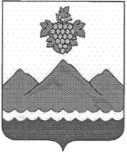 РЕСПУБЛИКА ДАГЕСТАНАДМИНИСТРАЦИЯ МУНИЦИПАЛЬНОГО РАЙОНА
«ДЕРБЕНТСКИЙ РАЙОН»ПОСТАНОВЛЕНИЕ«18» августа 2022 г.                                                                                        №184Об утверждении Плана организационных мероприятий по разработке проекта бюджета муниципального района «Дербентский район» и прогноза консолидированного бюджета муниципального района «Дербентский район» на 2023 очередной финансовый год и 2024-2025 годы планового периодаВ соответствии с Федеральным законом от 06.10.2013 года №131-Ф3 «Об общих принципах организации местного самоуправления в Российской Федерации», Положением о бюджетном процессе утвержденным Решением Собрания депутатов муниципального района «Дербентский район» от 19.02.2019 года №21/8, п.4.3., Порядка составления проекта бюджета муниципального района «Дербентский район» на очередной финансовый год и на плановый период утвержденным постановлением Администрации муниципального района «Дербентский район» от 14.09.2020 года №152,постановляю:Утвердить прилагаемый План организационных мероприятий по разработке проекта бюджета муниципального района «Дербентский район» и прогноза консолидированного бюджета муниципального района «Дербентский район» на 2023 очередной финансовый год и на 2024-2025 годы планового периода.Настоящее постановление разместить на официальном сайте Администрации муниципального района «Дербентский район» в сети Интернет.Контроль за исполнением настоящего постановления возложить на заместителя Главы Администрации муниципального района «Дербентскийрайон» Бебетова И.А.М.Г. Рагимов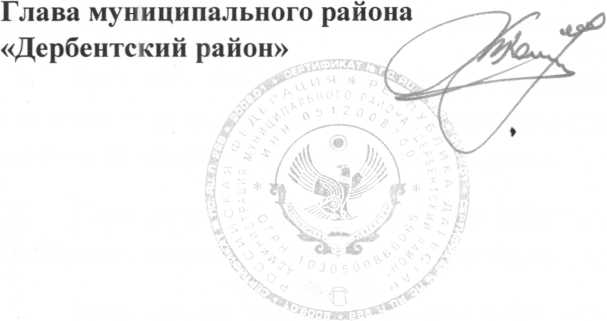 Приложение к Постановлению Администрации муниципального района «Дербентский район» от «18» августа 2022 г. №184ПЛАНорганизационных мероприятий по разработке проекта бюджета муниципального района
«Дербентский район» и прогноза консолидированного бюджета муниципального района
«Дербентский район» на 2023 очередной финансовый год и 2024-2025 годы планового периода№ п/пСодержание мероприятияСрок исполненияОтветственный исполнитель1.Разработка и утверждение прогноза социально-экономического развития муниципального района «Дербентский район» на 2023 год и плановый период 2024 - 2025 годы. Анализ предварительных итогов социально - экономического развития муниципального района «Дербентский район» за истекший период текущего финансового года и ожидаемые итоги социально — экономического развития муниципального района «Дербентский район» за текущий финансовый год.до 01.10.2022 г.Управление экономики и инвестиций Администрации МР «Дербентский район»2.Разработка муниципальных программ, предлагаемых к финансированию из бюджета муниципального района «Дербентский район» в очередном финансовом году и плановом периоде в соответствии с положением о муниципальных программах.до 10.10.2022 г.Отделы и Управления Администрации МР «Дербентский район»3.Формирование муниципальных заданий для бюджетных и автономных учреждений на оказание муниципальных услугдо 01.10.2022 г.Субъекты бюджетного планирования4.Расчеты субсидий на возмещение нормативных затрат, связанных с оказанием в соответствии с муниципальным заданием муниципальных услугдо 05.10.2022 г.Субъекты бюджетного планирования5.Представление в финансовое управление5.1.Прогноза социально-экономического развития муниципального района «Дербентский район» на очередной финансовый год и на плановый период. Анализ предварительных итогов социально - экономического развития муниципального района «Дербентский район» за истекший период текущего финансового года и ожидаемые итоги социально — экономического развития муниципального района «Дербентский район» за текущий финансовый год.до 01.10.2022 г.Управление экономики и инвестиций Администрации МР «Дербентский район»5.2.Основных показателей социально-экономического развития муниципального района «Дербентский район» на очередной финансовый год и на плановый периоддо 10.10.2022 г.Управление экономики и инвестиций Администрации МР «Дербентский район»5.3.Оценки поступлений за текущий финансовый год и прогноза поступлений в очередном финансовом году и на плановом периоде доходов от использования имущества, находящегося в муниципальной собственности, в том числе от аренды земли по категориям земель в разрезе муниципального района и поселений.до 10.10.2022 г.Управление земельных и имущественных отношений Администрации МР «Дербентский район»5.4.Прогноза поступлений в очередном финансовом году и плановом периоде доходов от продажи имущества, находящегося в муниципальной собственности;до 10. 10.2022 г.Управление земельных и имущественных отношений Администрации МР «Дербентский5.5.Программы приватизации (продажи) муниципального имущества и приобретения имущества в муниципальную собственность на очередной финансовый год и на плановый период;до 10. 10.2022 г.Управление земельных и имущественных отношений Администрации МР «Дербентский район»5.6.Реестра муниципальных предприятий.до 10.10.2022 г.Управление земельных и имущественных отношений Администрации МР «Дербентский5.7.Суммы платежей за негативное воздействие на окружающую среду (в том числе сверхлимитные и сверхнормативные поступления):за последний отчетный год;оценка текущего года;прогноз на очередной финансовый год и на плановый период.до 10.10.2022 г.МБУ «Управление ЖКХ» Администрации МР «Дербентский район»5.8.Исходных данных для расчета единого сельскохозяйственного налога муниципального района и поселений на очередной финансовый год и на плановый периоддо 20.10.2022 г.МКУ «Управление агропромышленным комплексом» Дербентского района5.9.Оценки поступлений средств в текущем финансовом году и проекта поступлений на очередной финансовый год и на плановый период по администрируемым доходным источникамдо 20.10.2022 г.Администраторы доходов бюджета5.10.Информации о суммах выпадающих доходов местного бюджета за последний отчетный год, оценки текущего года и прогноза на очередной финансовый год и на плановый период в разрезе видов налогов и других платежей по льготам, предоставленным на основании законодательных актов Собрания депутатов Дербентского муниципального района и поселений.до 25.10.2022 г.МРИ ФНС России №3 (по согласованию)5.11.Информации о кадастровой стоимости земельных участков в разрезе муниципального района и поселений по состоянию на 1 января текущего годадо 25.10.2022 г.Управление Федерального агентства кадастра объектов недвижимости по Дербентскому району (по согласованию)5.12.Планового реестра расходных обязательств муниципального районадо 15.10.2022 г.Субъекты бюджетного планирования5.13.Прогноза поступлений на очередной финансовый год и на плановый период от платных услуг, оказываемых казенными учреждениями, средств безвозмездных поступлений и иной приносящей доход деятельностидо 25.10.2022 г.Главные администраторы и администраторы доходов районного бюджета5.14.Предложений о проведении в очередном финансовом году и на плановом периоде в соответствии с законодательством Российской Федерации разграничения полномочий между органами местного самоуправления муниципального района «Дербентский район» и поселениями в соответствующих видах деятельности (с финансово - экономическим обоснованием)до 20.10.2022 г.Администрации поселений и структурные подразделения Администрации МР «Дербентский район».5.15.Перечня и предложений по объёмам финансирования муниципальных программ в очередном финансовом году и на плановом периоде.до 15. 10.2022 г.Управление экономики и инвестиций Администрации МР «Дербентский район»5.16.Заключенных соглашений о передачи полномочий между Администрацией муниципального района «Дербентский район» и Администрациями поселений муниципального района «Дербентский район»до 15.10.2022 г.Юридический отдел Администрации МР «Дербентский район»5.17.Перечня нормативных актов, устанавливающих в соответствии со ст. 6 Бюджетного кодекса РФ публичные нормативные обязательства, с указанием информации о количестве лиц, подпадающих под действие указанных нормативных актов и объемов средств, необходимых для осуществления выплатдо 25.10.2022 г.Юридический отдел Администрации МР «Дербентский район», МКУ «МЦБ администрации МР «Дербентский район»5.18.Предложений по формированию соответствующих разделов расходов консолидированного бюджета муниципального района «Дербентский район», бюджета района на очередной финансовый год и плановый период с расчетами и обоснованиями в разрезе классификации расходов бюджетов Российской Федерации, с учетом оптимизации расходов на содержание органов местного самоуправления, в том числе за счет исключения дублирования выполняемых ими функций.до 20.10.2022 г.Отделы и управления Администрации МР «Дербентский район», организации - непосредственные получатели средств районного бюджета, получатели муниципальных гарантий МР «Дербентский район»5.19.Сведений об объёме муниципальных пенсий, предполагаемом к выплате в очередном финансовом году и на плановом периоде;до 25.10.2022 г.Юридический отдел администрации МР «Дербентский район», Управление делами Администрации МР «Дербентский район»5.20.Предложений об отмене, о приостановлении действия нормативно-правовых актов муниципального района «Дербентский район», реализация которых в очередном финансовом году и на плановом периоде не обеспечена реальными источниками финансированиядо 10.10.2022 г.Субъекты бюджетного планирования5.21.Прогноза на очередной финансовый год и плановый период тарифов по оплате жилищно- коммунальных и других услуг, оказываемых населению, в разрезе поставщиков услугдо 25.10.2022 г.МБУ «Райсервис» Администрации МР «Дербентский район», МБУ «Управление ЖКХ» Администрации МР «Дербентский район»5.22.Согласованной с районным отделением государственной статистикиЭкспертной оценки численности населения муниципального района и поселений по состоянию на 1 января очередного финансового года, 1 января первого и второго планового годадо 10.10.2022 г.Управление экономики и инвестиций Администрации МР «Дербентский район»5.23.Необходимых материалов для расчета доходной части проекта консолидированного бюджета МР «Дербентский район» на текущий финансовый год и плановый период: Отчета о поступлении налогов и сборов в бюджетную систему Российской Федерации по основным видам деятельности (форма 1-НОМ) за последний отчетный финансовый год и на последнюю отчетную дату текущего финансового года.Отчета о задолженности по налогам и сборам, пеням и налоговым санкциям в бюджетную систему РФ (форма 4-НМ) за последний отчетный финансовый год.Отчетов о налоговой базе за последний отчетный финансовый год по налогам, зачисляемым в бюджеты муниципальных образований (земельному налогу, налогу на имущество физических лиц, единому сельскохозяйственному налогу, налогу на доходы физических лиц), в разрезе поселений муниципального района «Дербентский район».Отчета о поступлении налогов, сборов и иных обязательных платежей в бюджетную систему РФ (форма № 1-НМ) за последний отчетный финансовый год и по состоянию на первое число каждого месяца текущего финансового года.Оценки поступлений в текущем финансовом году и проекта поступлений на очередной финансовый год и плановый период земельного налога в разрезе муниципального района, городских и сельских поселенийдо 20.10.2022 г.МРИ ФНС России №3 (по согласованию)5.24Анализ эффективности предоставляемых льгот и пониженных ставок по налогам за 2021 годдо 01.10.2022 г.Управление экономики и инвестиций Администрации МР «Дербентский район»5.25Результаты инвентаризации земель и объектов недвижимого имущества МР «Дербентский район»до 01.10.2022 г.Управление земельных и имущественных отношений Администрации МР «Дербентский район»6.Обеспечение официальной статистической информацией заинтересованных структурных подразделений Администрации района, городских и сельских поселений для расчетов параметров проекта бюджета муниципального района «Дербентский район» и консолидированного бюджета муниципального района «Дербентский район» на очередной финансовый год и плановый период.экспертной оценки численности населения муниципального образования в разрезе поселений (по данным ОКТМО)основных показателей хода реформы жилищно-коммунальной сферы (форма 22-ЖКХ сводная) основных показателей, характеризующих предоставление гражданам жилищных субсидий (форма 22-ЖКХ (субсидии);основных показателей, характеризующих предоставление гражданам социальной поддержки по оплате жилищно-коммунальных услуг (форма 26-ЖКХ).до 25.10.2022 г.Отделение Федеральной службы государственной статистики по Дербентскому району (по согласованию)7.Прогноз доходов бюджета по группам, подгруппам и статьям классификации доходов бюджетов РФ на очередной финансовый год и плановый период с методикой расчета и расчетами по статьям классификации доходов бюджета районадо 01.11.2022 г.Финансовое управление, МРИ ФНС России №3 (по согласованию). Управление экономики и инвестиций Администрации МР «Дербентский район»8.Перечень публичных нормативных обязательств, подлежащих исполнению за счет средств бюджета района на очередной финансовый год и плановый периоддо 01.11.2022 г.Отделы и Управления Администрации МР «Дербентский район», организации - непосредственные получатели средств районного бюджета9.Проект программы муниципальных гарантий на очередной финансовый год и плановый периоддо 01.11.2022 г.Отделы и Управления Администрации МР «Дербентский район», организации — непосредственные получатели средств районного бюджета, получатели муниципальных гарантий МР «Дербентский район»10.Прогноз основных характеристик (общий объем доходов, общий объем расходов, дефицита (профицита) бюджета консолидированного бюджета муниципального района «Дербентский район» на очередной финансовый год и плановый периодМетодика и расчеты распределения межбюджетных трансфертовВерхний предел муниципального долга на конец очередного финансового года и конец каждого года планового периодапроект программы муниципальных внутренних заимствований на очередной финансовый год и плановый периоддо 01.11.2022 г.Финансовое управление Администрация МР «Дербентский район»11.Рассмотрение представленных структурными подразделениями Администрации муниципального района «Дербентский район», главными распорядителями муниципальных программ, смет расходов с расчетами, предложениями и обоснованиями, необходимыми для разработки проекта бюджета муниципального района «Дербентский район» на текущий финансовый год и плановый период, согласованных со структурными подразделениями Администрациями муниципального района «Дербентский район».до 05.11.2022 г.Финансовое управление Администрация МР «Дербентский район»12.Рассмотрение проекта бюджета муниципального района «Дербентский район» на 2023 финансовый год и плановый период 2024 - 2025 годы Администрацией муниципального района «Дербентский район»до 10.11.2022 г.Финансовое управление Администрация МР «Дербентский район»13.Представление проекта районного бюджета на 2023 год и плановый период на 2024 - 2025 годы с приложением надлежащих документов в Собрание депутатов муниципального района «Дербентский район» в соответствии с законодательством РФдо 15.11.2022 г.Администрация МР «Дербентский район»